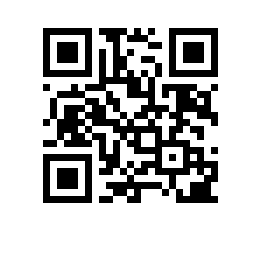 ПРИКАЗ14.04.2021 								№ 8.3.6.2-06/140421-2О допуске к государственной итоговой аттестации студентов образовательной программы «Управление и аналитика в государственном секторе» факультета Санкт-Петербургская школа социальных наук и востоковеденияПРИКАЗЫВАЮ:  Допустить к государственной итоговой аттестации студентов 4 курса образовательной программы бакалавриата «Управление и аналитика в государственном секторе», направления подготовки 38.03.04 «Государственное и муниципальное управление», факультета Санкт-Петербургская школа социальных наук и востоковедения, очной формы обучения, в связи с завершением освоения образовательной программы в полном объеме, согласно списку (приложение).Директор                                                                                                      С.М.КадочниковПриложение к приказу НИУ ВШЭот 14.04.2021 № 8.3.6.2-06/140421-2Список студентов образовательной программы бакалавриата «Управление и аналитика в государственном секторе», направления подготовки 38.03.04 «Государственное и муниципальное управление», допущенных к ГИА в 2020-2021 учебном году№п/пФ.И.О. студентаВид местаАнисимова Мария Владимировнаместо, финансируемое за счет субсидий из федерального бюджета на выполнение государственного заданияАрутюнян Оганнес -место, финансируемое за счет субсидий из федерального бюджета на выполнение государственного задания лиц в пределах квоты на образование иностранных гражданБазылевич Алёна Сергеевнаместо по договорам об оказании платных образовательных услугБартфельд Ирина Михайловнаместо, финансируемое за счет субсидий из федерального бюджета на выполнение государственного заданияБерезовский Антон Андреевичместо, финансируемое за счет субсидий из федерального бюджета на выполнение государственного заданияБолотник Анна Михайловнаместо по договорам об оказании платных образовательных услугБоровикова София Максимовнаместо, финансируемое за счет субсидий из федерального бюджета на выполнение государственного заданияБрилевский Дмитрий Михайловичместо по договорам об оказании платных образовательных услугВанюшкин Виталий Андреевичместо, финансируемое за счет субсидий из федерального бюджета на выполнение государственного заданияВолкова Вероника Романовнаместо, финансируемое за счет субсидий из федерального бюджета на выполнение государственного заданияГончарова Анастасия Алексеевнаместа с оплатой стоимости обучения по договорам об оказании платных образовательных услуг за счет средств НИУ ВШЭГромова Татьяна Сергеевнаместо по договорам об оказании платных образовательных услугДмитриев Иван Александровичместо, финансируемое за счет субсидий из федерального бюджета на выполнение государственного заданияЕршова Анна Константиновнаместо, финансируемое за счет субсидий из федерального бюджета на выполнение государственного заданияЗолотенкова Евгения Сергеевнаместо, финансируемое за счет субсидий из федерального бюджета на выполнение государственного заданияИльенкова Полина Владимировнаместо, финансируемое за счет субсидий из федерального бюджета на выполнение государственного заданияКайтаева Мария Тахировнаместо, финансируемое за счет субсидий из федерального бюджета на выполнение государственного задания лиц в пределах квоты на образование иностранных гражданКлочкова Елизавета Романовнаместо по договорам об оказании платных образовательных услугКомарова Варвара Павловнаместо, финансируемое за счет субсидий из федерального бюджета на выполнение государственного заданияЛаптева Кристина Сергеевнаместо, финансируемое за счет субсидий из федерального бюджета на выполнение государственного заданияЛевицкий Кирилл Сергеевичместо по договорам об оказании платных образовательных услугЛевковская Полина Владимировнаместо, финансируемое за счет субсидий из федерального бюджета на выполнение государственного заданияМедовник София Васильевнаместо по договорам об оказании платных образовательных услугМихович Анастасия Андреевнаместо по договорам об оказании платных образовательных услугМочалин Александр Алексеевичместо, финансируемое за счет субсидий из федерального бюджета на выполнение государственного заданияНовожилова Варвара Андреевнаместо, финансируемое за счет субсидий из федерального бюджета на выполнение государственного заданияОромян Карен Мкртичевичместо, финансируемое за счет субсидий из федерального бюджета на выполнение государственного заданияПетрова Анастасия Сергеевнаместо, финансируемое за счет субсидий из федерального бюджета на выполнение государственного заданияПосохов Никита Александровичместо, финансируемое за счет субсидий из федерального бюджета на выполнение государственного заданияРеутова Дарья Константиновнаместо, финансируемое за счет субсидий из федерального бюджета на выполнение государственного заданияРжаницына Евгения Денисовнаместо, финансируемое за счет субсидий из федерального бюджета на выполнение государственного заданияРусинов Дмитрий Михайловичместо по договорам об оказании платных образовательных услугСаматов Ярослав Руслановичместо, финансируемое за счет субсидий из федерального бюджета на выполнение государственного заданияСеменова Анна Михайловнаместо, финансируемое за счет субсидий из федерального бюджета на выполнение государственного заданияСигарева Валерия Алексеевнаместо, финансируемое за счет субсидий из федерального бюджета на выполнение государственного заданияСиньковская Мария Владимировнаместо, финансируемое за счет субсидий из федерального бюджета на выполнение государственного заданияСмирнова Анастасия Сергеевнаместо, финансируемое за счет субсидий из федерального бюджета на выполнение государственного заданияСолянина Евангелина Владимировнаместа с оплатой стоимости обучения поступающих в рамках отдельного конкурса для иностранных гражданСорокина Ирина Викторовнаместо, финансируемое за счет субсидий из федерального бюджета на выполнение государственного заданияСурков Антон Юрьевичместо, финансируемое за счет субсидий из федерального бюджета на выполнение государственного заданияТерентьева Евгения Дмитриевнаместо, финансируемое за счет субсидий из федерального бюджета на выполнение государственного заданияТюсова Анна Андреевнаместо, финансируемое за счет субсидий из федерального бюджета на выполнение государственного заданияЦеловальникова Елизавета Вячеславовнаместо, финансируемое за счет субсидий из федерального бюджета на выполнение государственного задания лиц в пределах квоты на образование иностранных гражданЧуприна Юлия Геннадьевнаместо, финансируемое за счет субсидий из федерального бюджета на выполнение государственного заданияШвецова Валерия Олеговнаместа с оплатой стоимости обучения по договорам об оказании платных образовательных услуг за счет средств НИУ ВШЭШереметьева Юлия Глебовнаместо, финансируемое за счет субсидий из федерального бюджета на выполнение государственного заданияШихеева Екатерина Александровнаместо, финансируемое за счет субсидий из федерального бюджета на выполнение государственного заданияЯковлева Арина Алексеевнаместо по договорам об оказании платных образовательных услугЯсько Ярослав -место, финансируемое за счет субсидий из федерального бюджета на выполнение государственного задания лиц в пределах квоты на образование иностранных граждан